Årsberetning 2023 forFagforbundet teoLOgeneavd 727 Behandles på årsmøtet den 23 og 24 januar 2024 Oslo.InnledningHer følger styrets beretning for perioden 1.2.23 til 1.1.24. Hovedtrekkene i beretningen kan leses i avslutningen.Styret har i perioden hatt følgende sammensetning:• Styret for yrkesseksjonen kirke, kultur og oppvekst: Frode Lagset fra landsmøtetHøsten 2022.• Faggruppe kirke og gravferd: Kristin Stang MeløeRepresentanter til forbundsregionens representantskap/regionsmøte Til Fagforbundet Oslo sitt Representantskap/regionmøte har fagforeningen hatt følgende representanter: Thore Wiig Andersen (leder) og Andreas Alexander Nordvang-Sandvold Fosby (nestleder)ValgkomitéenDet henvises til valgkomiteens egen beretning.Leder Kristian Finn RisungMedlem og representant fra styret Jan Fredrik LaskerudStudentrepresentant Morten GrindvollPensjonistrepresentant Øystein EndalRevisorer Carsten Schuerhoff (Oslo)Vara Hanne Kleveland (Oslo) KontorforholdFagforbundet teoLOgene disponerer et lite kontor i Apotekergt 8 i Oslo. Kontoret ble brukt noe mer denne perioden, men pga av leders og nestleders bosted ble likevel mye av kontorarbeidet foretatt på hjemmekontor.ØkonomiØkonomien har båret preg av normal drift, spesielt knyttet til reisevirksomhet. Det har også vært en del reisevirksomhet tilknyttet representasjon for leder, bla på klubbårsmøter i hele landet. Styrets kasserer måtte gå av i november av personlige årsaker. Nestleder tok på seg mot honorar verv som fungerende kasserer frem til årsmøtet, med bistand av tidligere kasserer (2022) Heinke Foertsch og Elin Vinje i Fagforbundet Oslo. Revisorer har vært orientert fortløpende om situasjonen knyttet til at kasserer måtte gå av i november og arbeidet som måtte gjøres etter dette.Angående budsjett og regnskap vises det til egen sak i årsmøtet.Beskrivelse av fagforeningens organisasjonsområde - medlemmer og tillitsvalgte fordelt på tariffområderTariffområderFagforeningen har per 1.1.2024  medlemmer innenfor følgende tariffområder:Medlemmer uten tariffavtaleFagforeningen har per 1.1.2024   medlemmer hos følgende arbeidsgivere uten tariffavtaleFagforeningens klubborganisering hos ulike arbeidsgivere(jfr. vedtektenes § 11.7).KoordineringsleddBeskrivelse av fagforeningens deltakelse i koordineringsledd (jfr. vedtektenes § 12).Leder har deltatt på møter for koordineringsleddet (KL) for DnK, Frelsesarmeen og Kirkens bymisjon gjennom året.Det har skjedd en del med organiseringen i Kirkens bymisjon og i Frelsesarmeen. Tilsvarende har selvfølgelig kirkelig organisering vært viktig tema i KL for DnK samt fokus på å få valgt tillitsvalgte for Fagforbundet fra fellesrådene, der det mange steder er en stor jobb å gjøre.MøtevirksomhetenÅrsmøtet ble gjennomført i to deler Årsmøtet vedtok i handlingsplanen bla at vi skal jobbe for å sikre prestenes arbeidsforhold under omstillingene i Den norske kirke og gjennomføre en undersøkelse blant aktuelle medlemmer om beredskapsavtalen. Denne medlemsundersøkelsen ble gjennomført i 2023.Handlingsplanen omtaler også arbeid internt i Fagforbundet. Årsmøtet vedtok at Fagforbundet teoLOgene skal jobbe for:Samarbeid med Fagforbundets organer under omstillingsprosessene i rDnkJobbe for bedre representasjon i fylkesstyret og i seksjonsstyret nasjonalt, dette er et langsiktig mål frem mot valget i 2026Årsmøtet i teoLOgene vedtok også to uttalelser. Den ene omhandler den økonomiske situasjonen i bispedømmene og den andre er om fortsatt solidaritet med UkrainaDet er i perioden 01.2.23-1.1.24 avholdt styremøter månedlig. Totalt er det behandlet 115 saker i styret i 2023.Av store saker styret har behandlet kan spesielt nevnes teoLOgenes rolle i Fagforbundet, kirkelig organisering inkl. forberedelser til Kirkemøtet august 2023 og tariffoppgjøret mellomoppgjøret i KA-området 2023. Fagforbundet teoLOgene har også engasjert seg i debatt i offentligheten dette året knyttet til faglighet i forhold profesjonstudiet i teologi. Endelig forhandlet Fagforbundet teoLOgene ved Thore Wiig Andersen frem tre nye særavtaler for prestene; særavtale om flyttegodtgjørelse for prester, særavtale om virkemidler ved omstilling, endring og nedbemanning ogsæravtale om rekrutteringstillegg for prester.Styret har på slutten av året brukt tid på ekstraordinært regnskap og budsjettarbeid.Andre møter /samlinger i fagforeningens regi:Styre- og tillitsvalgtsamling 15.-16.juni og 7.-8.november 2023fase 1 kurs + arb.miljølov i Oslo 23.novemberLeder og nestleder med i Oslo delegasjonen på Fagforbundet Oslo tariffberedskap 18.-19.oktober 2023 på Lørenskog. Her ble teoLOgenes tariffkrav fremmet sammen med andre krav i KA sektoren. Det ble også vedtatt hovedkrav for Fagforbundet Oslo.Foruten dette har det vært noen medlems- og årsmøter i klubbene/ bispedømmene. Leder og nestleder har deltatt på en del av disse.Leder har deltatt på en god del representantskap i Fagforbundet Oslo og LO Oslo.Utvalgenes virksomhetUngdomsutvalgetFor tiden er det ikke ungdomsutvalg hos oss, men vi har en ungdomstillitsvalgt.PensjonistutvalgetDet vises til utvalgets egen beretning.Det kan nevnes her at utvalget er aktivt og jobber godt for våre pensjonistmedlemmer.Yrkesseksjonsstyret for yrkesseksjon kirke, kultur og oppvekstStyret i Fagforbundet teoLOgene er yrkesseksjonstyret for kirke, kultur og oppvekst. Viser til styrets egen beretning og handlingsplan.Øvrige utvalg i fagforeningenProstenettverket.  Det er avholdt digitalt møte i prostenettverket i 2023. Det er planlagt fysisk vårsamling vår 2024.Kirkemøtet 2023 og teoLOgenes arbeid før og under KM 4-8 augustFagforbundet teoLOgene skulle etter planen møte i komite med Fagforbundet dagen før KM, men Fagforbundet teoLOgene anså rammen på 10 min og fremlegget fra Fagforbundet for lite saksvarende ift de viktigste sakene vi jobbet for på KM. Derfor besluttet teoLOgene å prioritere tiden med å jobbe direkte opp mot delegater i stedet for noen minutter til rådighet i komiteen. Leder og nestleder var til stede på KM og jobbet aktivt i tråd med uttalelse fra Fagforbundet teoLOgene i forkant av kirkemøtet. I likhet med de fleste store kirkelige aktører ønsket vi at KM la modell 3 død, og fattet vedtak om en videreutvikling av dagens ordning med to arbeidsgiverlinjer. Uttalelse her: https://www.fagforbundet.no/a/371498/yrke/teologene/aktuelt/uttalelse-til-kirkemote-2023-kjare-kirkemote-2023--det-er-ikke-for-seint-a-snu-i-tide/?fbclid=IwAR1ZGnIuZU4sKVtaHpzOyhu5Ubz_AEWeOT1rKktuQQ_a6WT8krZWMMEQZf8Det må sies at forberedelse til årets KM var krevende for alle parter, siden Kirkerådet slapp innstillinger rett før fellesferien. Kirkemøtets tidsplassering som denne gang var lagt til sommeren, gjorde også god forberedelse krevende.Vedtak:Nei til å kunne diskriminere jobbsøkere i kirken basert på samlivsformFagforbundet teoLOgenes arbeid gjennom mange år mot diskriminering i kirken vant gehør på Kirkemøte i ansettelsespolitikken: I kirkemøtets (KM) vedtak i KM16/23 besluttet kirkemøtet 6.8 at kirken ikke lenger skal kunne benytte seg av unntaket i diskriminerings-lovverket, som gir Den norske kirke mulighet til å diskriminere jobbsøkere på bakgrunn av samlivsform. Dette vedtaket var et viktig steg for en forsvarlig og ikke-diskriminerende arbeidsgiverpolitikk i Den norske kirke. Det har vært en kampsak i Fagforbundet teoLOgenes 25 års historie, som ble kronet med seier på dette KM. teoLOgene vil takke bla Åpen Folkekirke for å ha løftet opp saken.Kirkelig organisering: fortsatt to arbeidsgiverlinjer i kirken.Kirkemøtet vedtok å forkaste arbeidet med modell og heller satse på en videreutvikling av dagens arbeidsgiverorganisering med to arbeidsgiverlinjer.Fagforbundet teoLOgene var tydelig i våre uttalelser før Kirkemøtet at forslaget om kirkelig organisering, som ble lagt frem fra Kirkerådet til Kirkemøtet 2023, var et forslag som ville skape store utfordringer og uklarheter. Utfordringene og uklarhetene var særlig knyttet til ulike roller, og kunne ha gitt stor ulik praksis når det gjelder arbeidsvilkår og ledelse, medbestemmelse og HMS i hele landet. Den norske kirke trenger ikke mer uklarhet om dette.Fagforbundet teoLOgene var svært lettet for at Kirkemøtet har tok innover seg de signalene vi og andre kirkelige aktører bragte på banen før Kirkemøtet. Vi mente at dette vedtaket var det eneste fornuftige og det som ville skape tilstrekkelig ro blant kirkens ansatte videre. Saken har skapt i mange år stor belastning for kirkens ansatte og prestene.En bekymring for fremtidig økonomi i DnkFagforbundet teoLOgene fulgte sak KM 11/23 Kirkemøtets fordeling av midler for 2024 og orientering om budsjett 2023 der det ble orientert om en mulig krevende økonomisk situasjon for Dnk fremover.Fagforbundet teoLOgene hadde forslag til innsparing i vårt høringssvar til KM 15/23 Kirkemøtets arbeidsform. Vår viktigste anliggende var å gjøre noe med lengden på Kirkemøtet, noe Kirkemøtet også vedtok. En mer tilgjengelig kirke for alle medlemmer og ansatteTeoLOgene vil også berømme KM i sak «KM 7/23 Likeverdig tilgjengelighet og tilhørighet – universell utforming av og i kirken» - Som tar på alvor behovet for universell utforming i mange av landets kirker, og en forpliktelse til inkludering av mennesker med ulike funksjonsnedsettelser. TeoLOgene vil særlig løfte frem vedtakspunktet som fastslår at Dnk «Skal være en arbeidsplass som fremmer likestilling, inkludering og mangfold også når det gjelder funksjonshemmede.»Fagforbundet teoLOgene er glad for at vedtak i de største sakene på Kirkemøtet, er i tråd med det som vi ønsket. Vi takker alle som har jobbet godt for dette før og under Kirkemøtet. Langsiktig fagforeningsarbeid viser seg å bære resultater.MELLOMOPPGJØRET DNK KA.Leder i Fagforbundet teoLOgene satt i forhandlingsutvalget for Fagforbundet-KA i dette mellomtariffoppgjøret for DnK. Forhandlingene gikk fra 15-16 juni på Kirkens hus.Fagforbundet gikk inn i oppgjøret med et krav om at de lavtlønte skulle prioriteres. I fellesråd og menighetsråd ble det gitt et tillegg på mellom kr 23 800 og kr 38 000.I rettssubjektet den norske kirke ble det gitt et prosenttillegg på 6,1 % eller 6,8 % avhengig av stilling, samtidig som alle sikres et kronetillegg som ikke er lavere enn kr 37 500. Tilleggene ble gitt med virkning fra 1. mai 2023. Ettersom årets oppgjør var et mellomoppgjør, ble det bare forhandlet om lønn. Fagforbundet teoLOgene var fornøyd med å oppnå en ramme på nivå med offentlig sektor i det store og hele. Det er høyere enn ramma for frontfaget.Lønnstilleggene er bruttotillegg. Deltidsansatte gis forholdsmessige tillegg. Utgangspunkt for oppgjøret fra Fagforbundet side var en prioritering av lavlønte. Samtidig var det viktig for oss i teoLOgene å sikre lønnsutvikling som styrker rekrutteringa av grupper med høy utdanning, som prester, i en kritisk bemanningssituasjon i hele landet.I rettssubjektet den norske kirke ble det gitt et prosenttillegg på 6,1 % eller 6,8 % avhengig av stilling, samtidig som alle sikres et kronetillegg som ikke er lavere enn kr 37 500.For prester ansatt i rettssubjektet Den norske kirke (rDnk) i stillinger med ansiennitetsopprykk, betyr årets lønnsoppgjør et lønnstillegg på 6,1 % av den enkeltes grunnlønn, men minimum 37 500 kroner.Når det gjelder spesialprester, proster og kontoransatte i rDnk så er det ansatte i stillinger uten ansiennitetsopprykk (unormerte stillinger). De får et lønnstillegg på 6,8 % av grunnlønn, men minimum 42 000 kroner.  Disse gruppen hadde sakket noe akterut i lønnsutviklinga, derfor fikk de noe høyere lønnstillegg i dette oppgjøret.Fagforbundet teoLOgene var også fornøyd, i tråd med Fagforbundets politikk,at alt ble gitt i sentralt oppgjør og ikke noe overført til lokale forhandlinger.Fagforeningens satsingsområder – strategiplan 20233.1. Heltid, likelønn og likebehandlingTiltak/aktivitet 1:• Styrke arbeidet for rett til hel stilling og for rett til fast ansettelse.Ansvar:  Styret, ved AUFrist: juni 2023Kommentar: Ut fra opplysninger fra medlemmene er denne problemstillingen nærmest fraværende for ansatte i rDnK. Vi har heller ikke opplysninger som skulle tilsi at den er utbredt blant de få  medlemmene vi har innenfor andre tariffområder. Leder har fokusert på deltidsproblematikk i fellesrådene i form av innlegg og innspill til tariffoppgjøret i KA, der det kom inn at årsaksforhold til deltidsproblematikk i fellesråd skal undersøkes bredt.Tiltak/aktivitet 2:• Jobbe mot diskriminering og for likebehandling av alle ansatte og søkere.• Definere ulike livsfasers behov i prestetjenesten, slik at teoLOgene skal kunne ivareta prester gjennom hele arbeidslivet, inkludert studie- og pensjonisttidenAnsvar: Leder og styretFrist: fortløpendeKommentar: Leder har i denne perioden prioritert arbeid knytta opp mot LIM ( Likestilling, inkludering og mangfold). Arbeidsmiljøundersøkelsen for kvinnelige prester og mennesker med LHBT+ identitet har vist at det er fortsatt mye å gjøre på feltet. TeoLOgene har deltatt i partssammensatte utvalg og tydeliggjort våre holdninger overfor bispemøtet og preses i det sentrale kontaktmøtet. Tiltak/aktivitet 3:• Arbeide for en like god pensjonsordning som nå for våre medlemmer i KA i fremtidens kirkeordning.Ansvar: StyretFrist: fortløpendeKommentar: Arbeidet fortsetter, både gjennom kompetansepåfyll og i partssammensatte grupper. På nåværende stadium handler det mye om informasjon og kompetansepåfyll om aktuelle pensjonsleverandører som tilbys sentrale tillitsvalgte fra kirkerådet. Pensjonistutvalget jobber også med saken. Fagforbundet har levert høringssvar til departementet, etter våre innspill.3.2. Organisasjonsbygging og tariffmaktTiltak/aktivitet 4:Vedlikeholde verveplanen fortløpende sammen med de andre seksjonene i Fagforbundet Oslo.• Være synlig minst én gang i året på de teologiske studiestedene (MF/TF/VID/Stavanger/VID Tromsø/NLA Bergen (dette inngår i verveplanen)Ansvar: Nestleder og ungdomstillitsvalgtFrist: fortløpendeKommentar: Dessverre har ikke dette arbeidet blitt fulgt så godt opp som vi ønsket dette året. Det bør settes høyt på dagsorden vår 24.Tiltak/Aktivitet 5:• Ungdomsutvalget oppfordres til å bruke medlemmene aktivt i rekrutteringsarbeidet. Ansvar: Ungdomstillitsvalgt og ungdomsutvalg. Kommentar: TeoLOgene har ikke ungdomsutvalg for tiden.Tiltak/aktivitet 6:• Minimum en årlig ringedugnad til alle medlemmer for god medlemskontakt og oppdatering av medlemsregisteret i fane2. Ansvar: Styret og fane2 ansvarlig. Frist: fortløpendeKommentar: Fane 2-ansvarlig gjennomførte sammen med styret og bispedømmetillitsvalgte en ringerunde ifm. konfliktberedskap ifm mellomoppgjøret i juni. Styremedlemmene fikk tildelt “fadderområder”. Det ble ikke konflikt og streik i dette mellomtariffoppgjøret, men arbeidet var nyttig for å komme ajour med medlemsopplysningene i fane 2.Tiltak/aktivitet 7:• Vedlikeholde nettsider fortløpende og være aktivt til stede på FagforbundetteoLOgenes facebookside• Sende elektronisk nyhetsbrev til alle medlemmer én gang i kvartaletAnsvar: Nettsideansvarlig/LederFrist: fortløpende. Kommentar: Foreningas hjemmeside og FB side er i all hovedsak frem til nå ivaretatt av leder, men det trengs flere til å bidra for å forbedre siden og holde den oppdatert.Leder sendte ikke ut medlemsbrev, men la ut hilsen bl.a. til påske, sommer og jul på foreningens nettsideTiltak/aktivitet 8:• Samarbeide tett med andre kirkelig ansatte organisert i Fagforbundet og LO, samt bygge allianser med arbeidstakerorganisasjoner for andre ansattgrupper innenfor Den norske kirke.Ansvar: StyretFrist: Kontinuerlig. Rapporteres fast til styret.Kommentar: Leder har i perioden pleid jevnlig kontakt, mest i digitale møter og samtaler med ledelsen i andre arbeidstakerorganisasjoner som vi samarbeider tett med. Det har vært dialog og løpende kontakt med PF og PF’s ledelse gjennom perioden. Det har også vært møter med Creo, KUFO og Diakonforbundet. Spesielt har representasjon på konsultasjoner vært nyttige for alliansebygging. Vi har hatt felles medieutspill på leders initiativ med Creo ang faglighet i kirken. Bla i Vårt Land.Leder har også hatt kontakt med tillitsvalgte for kirkelige ansatte i Fagforbundet, både gjennom koordineringsledd, møter med LO kirke og ikke minst forhandlingsutvalget i Fagforbundet KA.Tiltak/aktivitet 9:• Arrangere jevnlige Fase 1 kurs og sørge for at Fase 2 kurs avholdes. Ansvar: OpplæringsansvarligFrist: fortløpendeKommentar: 3 medlemmer har tatt Fase 1 og 1 medlem har tatt Fase 2. Det har gått ut tilbud til alle medlemmer om kursing.Tiltak/aktivitet 10:• Fagdager januar 2023• Årsmøtet januar 2023Ansvar: Styret ved opplæringsansvarligFrist: fortløpendeKommentar: Ble gjennomført januar 2023 etter normal rytme. Se egen omtale i beretningen.Kurs og konferanser For tillitsvalgteType kurs:	Antall TV gjennomført	Dato gjennomført	Registrert i AOFFase 1	3				23.november		neiFase 2	1				november		neiTemakurs i forhandlingsteknikk		neiTemakurs i tariff og organisasjonsbygging	neiSkolering av btv i tariffpolitikk	 ja digitalt medlemsmøte våren 2023Tiltak/aktivitet 11:• Gjennomføring av samlinger for tillitsvalgte vår og høst 2022Ansvar: Styret ved opplæringsansvarligFrist: fortløpendeKommentar: Det ble også arrangert styre/tillitsvalgtmiddag med tillitsvalgsamling i Oslo 15-16 juni og 7-8 november.Tiltak/aktivitet 12:• Gjennomføre styreseminar 2023Ansvar: Leder og opplæringsansvarligFrist: fortløpendeKommentar: Pga av innsparing ble det ikke gjennomført styreseminar i 2023. Det foreslås styreseminar i februar 2024 med nytt konstituerende styre.Tiltak/aktivitet 13:• Etablere et nettverk for spesialprester og medlemmer i andre tariffområder enn KA. Ansvar: Styret v/ Audhild KaarstadFrist: fortløpendeKommentar: Dette arbeidet prioriteres videre i 2024. Tiltak/aktivitet 14:• Arbeide for ivaretakelsen av medlemmer fra andre tros- og livssynssamfunn i Fagforbundet. Ansvar: Styret AUFrist: fortløpendeKommentar: TeoLOgene avventer hva som skjer fra Fagforbundets side overfor aktuelle medlemmer. Liv Arnhild i styret har hatt spesielt fokus på imamene og vi har oversendt sak om krav tariffavtale moske i Bergen til kompetansesenter i Vestland.3.6 Miljø og klimaMål 2023Miljø- og klimapolitikken til Fagforbundet er kjent blant tillitsvalgte og medlemmer. Fagforbundet har kartlagt eget karbonavtrykk, og retningslinjer for kutt i utslipp er gjort kjent i organisasjonen.StrategierSystematisere og konkretisere Fagforbundets miljø- og klimapolitikk.Synliggjøre hvordan Fagforbundet medlemmer påvirker det lokale klima- og miljøarbeidet.Fagforeningens tiltakTiltak/aktivitet 15:• KLIMAutvalget fortsetter sitt arbeidAnsvar: Styret og utvalgets leder. Frist hele året.Kommentar: Dessverre måtte KLIMAutvalgets arbeid legges på vent. Vi oppfordrer årsmøtet 2024 til å engasjere seg i å få opp nettverket igjen. teoLOgenes ledelse har jobbet med klimatiltak knyttet til våre retningslinjer og i partsammensatte utvalg. Klima er også i fokus i HA og oppfølgingen av den regionalt.3.7 Sosiale aktiviteter i fagforeningenTiltak/aktivitet 16:• Sosialt samvær i forbindelse med årsmøte/fagdager i januar 2023.Ansvar: styretFrist: fortløpendeKommentar: Fagdag og årsmøte januar 2023 var høydepunktet med årsmøtemiddag og sosialt samvær. Det var også sosiale møtepunkter på tillitsvalgtsamlinger og i lokallagene.3.8 Internasjonalt arbeidArbeiderbevegelsen har alltid hatt internasjonalt fokus. Både enkelthendelser som gjør at vi må være solidarisk med våre kamerater i andre land, men også langsiktig samarbeid for å støtte opp under arbeideres kår i andre land.Tiltak/aktivitet 17:• Støtte arbeid for religionsfrihet og kamp for dem som blir forfulgt på grunn av troAnsvar: StyretFrist: KontinuerligTiltak/aktivitet 18:• Gi gave til SOS-barnebyer istedenfor blomster o.l. ved bruk av eksterne bidragsytereAnsvar: AU		Frist: Når aktueltMedlemsutvikling (Totalt antall medlemmer 254)Beskrivelse av medlemsutviklingen i perioden:Vi har en økning i medlemmer totalt, men vi er 6 medlemmer unna å nå vårt mål for verving. Årsaker til medlemsutviklingen i perioden:Dessverre har vi ikke fått vervet så mye på utdanningsinstitusjoner i perioden, da aktiviteten i studentutvalget hele året var redusert. Leder og nestleder har bidratt med tilstedeværelse på stiftsdager, fagdager og OU-dager i flere bispedømmer høsten 2023, sammen med bispedømmetillitsvalgte.Beskrivelse av medlemsutviklingen for unge medlemmer, herunder studenter:Valgkamp og alliansebyggingMål 2023Engasjere tillitsvalgte som fremmer Fagforbundets politikkFagforbundets medlemmer har brukt stemmeretten i stortingsvalget, og har  stemt på partier som støtter forbundets mål og arbeid.Stortinget og regjering får en politisk sammensetning som støtter Fagforbundets mål og arbeid.Bidra til at valgkampen preges av debatter og saker som har betydning for medlemmene våre.StrategierBygge allianser for å sikre størst mulig gjennomslag for Fagforbundets kjernesakerDelta aktivt i den lange valgkampen og få fram det politiske budskapet som ivaretar medlemmene.Formidle til medlemmene partienes holdninger til sentrale spørsmål og viktige saker for Fagforbundet.Legge premisser i den offentlige debatten i valgkampen.Kommentar. Pga av presters særskilte stilling deltar ikke teoLOgene aktivt i partipolitisk valgkamp, men teoLOgene jobbet sammen med Fagforbundet med nettverksbygging i forkant av kirkevalget 2023. Tema som arbeides med er arbeidsgiverpolitikk, likestilling, demokrati.Sosiale aktiviteter i fagforeningenTiltak/aktivitet 1:Fagdag /årsmøte 23Kommentar: Fagdag og årsmøte ble arrangert januar 2023. Fagdagen ble gjennomført i Fagforbundets lokaler i Keysergt 15, med ca.50 påmeldte. Det var landsmøtemiddag og gudstjeneste. Se ellers eget punkt i beretning om beskrivelsen av fagdag og årsmøte.Tillitsvalgtsamling Tiltak/aktivitet 2:Det har vært en rekke samlinger i ulike bispedømmer.  Leder har vært på fagdager i Nidaros og Agder/Telemark. Leder har også vært på medlemsmøte i Sør-Hålogaland.RepresentasjonOversikt over hvilke verv fagforeningen har hatt medlemmer i:Nestleder har sittet i OU2 styret for Dnkr. Representantskapet i LO i Oslo: Leder Thore Wiig Andersen har stilt på de fleste LO repskapene i Oslo dette året, med noen unntak.Se ellers egen sted i beretning om representasjon, lenger oppe.Fagforeningens anvendelse av organisatorisk frikjøp/«spleiselag»:Har fagforeningen søkt om økonomiske midler til organisatorisk frikjøp? jaHvis ja, hvordan har midlene blitt benyttet til? Medlemsoppfølging, organisasjonsbyggingHva har fagforeningen oppnådd med det organisatoriske frikjøpet? Vervet nye medlemmer, skapt samhold i lokallag (bispedømmeplan)Avslutning2023 har vært et arbeidsomt år for styret, der kirkevalg engasjerte bredt og tok mye tid. Kirkelig organisering på KM 2023 tok mye tid for styret, likedan mellomtariffoppgjøret i KA juni 2023.  2023 ble året der store kampsaker knyttet til kirkelig organisering og samlivsform ved ansettelser ble landet og kronet med seier på kirkemøtet 2023. Det blir fortsatt dagens organisering som gir ro til våre medlemmer i rDnk og det er blitt forbudt å etterspørre samlivsform ved ansettelser. Fagforbundet teoLOgene mener dette viser at langsiktig fagforeningsarbeid virker. Vi vil takke alle som har bidratt på begge områder. Fortsatt gjenstår viktige temaer knyttet til prestetjenestens organisering og faglighet, samt beredskapsordningen. I møte med teoLOgenes 25 årsjubileum er det gledelig at foreningen er i jevn vekst. Foreningen har også økt i medlemmer tilknyttet andre trossamfunn. Oslo 9.1.2024 Thore Wiig AndersenFagforeningslederLeder yrkesseksjonstyre kirke, kultur og oppvekst teoLOgeneAndreas Alexander Nordvang-Sandvold FosbyNestleder, fung. kasserer og medlemsanvarlig (Fane 2)Ole Jens Hovda 				Audhild KaarstadOpplæringsansvarlig			Styremedlem		Morten Grindvoll				Elling ErichsenUngdomstillitsvalgt 				PensjonisttillitsvalgtJan-Fredrik Laskerud 			Gjøa Kristine AanderaaStyremedlem 				StyremedlemToril Bull-Njaa Larsen 			Liv Arnhild Romsaas	1.vara						2.varaFagforeningsstyretNavnNavnNavnOrganisatorisk frikjøp*LederThore Wiig AndersenThore Wiig AndersenThore Wiig Andersen50 %FagforbundetNestlederAndreas Alexander Nordvang-Sandvold FosbyAndreas Alexander Nordvang-Sandvold FosbyAndreas Alexander Nordvang-Sandvold Fosby20 OpplæringsansvarligOle Jens HovdaOle Jens HovdaOle Jens HovdaKassererFungerende kasserer fra 6.11.23 til årsmøtet 2024Anders Helset Eriksen gikk ut av vervet  6.11.23.Andreas Alexander Nordvang-Sandvold Fosby gikk inn som fungerende kasserer til årsmøtet 2024 (honorar for dette, ikke frikjøp) Bistand fra Heinke Foertsch (honorar) i arbeid med regnskap/budsjett.Anders Helset Eriksen gikk ut av vervet  6.11.23.Andreas Alexander Nordvang-Sandvold Fosby gikk inn som fungerende kasserer til årsmøtet 2024 (honorar for dette, ikke frikjøp) Bistand fra Heinke Foertsch (honorar) i arbeid med regnskap/budsjett.Anders Helset Eriksen gikk ut av vervet  6.11.23.Andreas Alexander Nordvang-Sandvold Fosby gikk inn som fungerende kasserer til årsmøtet 2024 (honorar for dette, ikke frikjøp) Bistand fra Heinke Foertsch (honorar) i arbeid med regnskap/budsjett.15AU:AU:Leder yrkesseksjon kirke, kultur og oppvekstLeder Thore Wiig AndersenLeder Thore Wiig AndersenLeder Thore Wiig AndersenUngdomstillitsvalgtSupplert inn av styret våren 23: Morten GrindvollSupplert inn av styret våren 23: Morten GrindvollSupplert inn av styret våren 23: Morten GrindvollPensjonisttillitsvalgtElling Erichsen Elling Erichsen Elling Erichsen Styremedlem Audhild Kaarstad Audhild Kaarstad Audhild Kaarstad StyremedlemJan-Fredrik LaskerudJan-Fredrik LaskerudJan-Fredrik LaskerudStyremedlemGjøa Kristine AanderaaGjøa Kristine AanderaaGjøa Kristine AanderaaVara styreToril Bull-Njaa Larsen Toril Bull-Njaa Larsen Toril Bull-Njaa Larsen Vara 2 styreLiv Arnhild RomsaasLiv Arnhild RomsaasLiv Arnhild RomsaasVara ungdomstillitsvalgtVara pensjonisttillitsvalgtLeif Jørn Hvidsten Medlem av pensjonistutvalget: Merete SandLeif Jørn Hvidsten Medlem av pensjonistutvalget: Merete SandLeif Jørn Hvidsten Medlem av pensjonistutvalget: Merete SandBankinnskudd  31.12.2022Bankinnskudd  31.12.2023Egenkapital 31.12.2022Egenkapital 31.12.2023Verdi av fast eiendom (hytter, feriehjem, aksjer i eiendom, stiftelser etc.)- 178 551,13 kr178 551,13 kr0TariffområdeAntall medlemmerKA- HOVEDTARIFFAVTALENKS - HOVEDTARIFFAVTALEN1604NHO  - NORGES BLINDEFORBUND, BARNEVERN, MOTTAK M.M.1Trygg - Hovedtariffavtale1SPEKTER - LOVISENBERG 0MSORG2SPEKTER - SPEKTER HELSE-AVTALEN3STAT - HOVEDTARIFFAVTALE7Virke - HUK HELSE OG SOSIALE TJENESTER5Virke - HUK HØYSKOLER1Virke - HUK UTDANNING1KA – HOVEDTARIFFAVTALE FOR ORGANISASJONSMEDLEMMER1Uten avtale12Totalsum198Arbeidsgiver                          Antall medlemmer                                 Fagforeningensvervemål:Fagforeningensvervemål:Fagforeningensvervemål:Fagforeningensvervemål:Fagforeningensvervemål:Fagforeningensvervemål for yrkesaktive:Fagforeningensvervemål for yrkesaktive:Fagforeningensvervemål for yrkesaktive:Fagforeningensvervemål for yrkesaktive:Fagforeningensvervemål for yrkesaktive:Fagforeningensvervemål for yrkesaktive:Vervemål totalt:Vervemål totalt:Måloppnåelse: 31.12.23Måloppnåelse: 31.12.23Måloppnåelse: 31.12.23Vervemål yrkesaktiv:Vervemål yrkesaktiv:Vervemål yrkesaktiv:MåloppnåelseMåloppnåelseMåloppnåelse260260254254254Medlemstall totalt:Medlemstall totalt:Medlemstall totalt:Medlemstall totalt:Medlemstall totalt:Yrkesaktive totalt:Yrkesaktive totalt:Yrkesaktive totalt:Yrkesaktive totalt:Yrkesaktive totalt:Yrkesaktive totalt:01.01.2301.01.2301.01.2331.12.2331.12.2301.01.2301.01.2301.01.2301.01.2331.12.2331.12.23247247247254254162162162162164164Antall yrkesaktive medlemmer under 30 år:Antall yrkesaktive medlemmer under 30 år:Antall yrkesaktive medlemmer under 30 år:Antall yrkesaktive medlemmer under 30 år:Antall yrkesaktive medlemmer under 30 år:Antall pensjonistmedlemmerAntall pensjonistmedlemmerAntall pensjonistmedlemmerAntall pensjonistmedlemmerAntall pensjonistmedlemmerAntall pensjonistmedlemmer01.01.2301.01.2331.12.2331.12.2331.12.2301.01.2301.01.2301.01.2301.01.2331.12.2331.12.231919242424424242423131Studenter:Studenter:Studenter:Studenter:Lærlinger:Lærlinger:Lærlinger:Elever:Elever:Elever:Elever:01.01.2331.12.2331.12.2331.12.2301.01.2301.01.2331.12.2301.01.2301.01.2301.01.2331.12.23243636360000000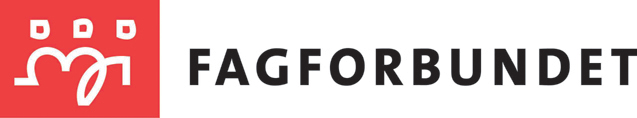 